ՈՐՈՇՈՒՄ N 20-Ա
20 ԱՊՐԻԼԻ 2017թ.ՀԱՅԱՍՏԱՆԻ ՀԱՆՐԱՊԵՏՈՒԹՅԱՆ ՍՅՈՒՆԻՔԻ ՄԱՐԶԻ ԿԱՊԱՆԻ ՔԱՂԱՔԱՅԻՆ ՀԱՄԱՅՆՔԻ ՂԵԿԱՎԱՐԻ ԱՇԽԱՏԱԿԱԶՄԻ ՔԱՂԱՔԱՑԻԱԿԱՆ ԿԱՑՈՒԹՅԱՆ ԱԿՏԵՐԻ ԳՐԱՆՑՄԱՆ ԱՌԱՆՁՆԱՑՎԱԾ ՍՏՈՐԱԲԱԺԱՆՄԱՆ  ԿԱՆՈՆԱԴՐՈՒԹՅՈՒՆԸ ՀԱՍՏԱՏԵԼՈՒ ՄԱՍԻՆՂեկավարվելով «Տեղական ինքնակառավարման մասին» Հայաստանի Հանրապետության օրենքի 33-րդ հոդվածի 8-րդ մասով, Հայաստանի Հանրապետության կառավարության 2003 թվականի դեկտեմբերի 18-ի N1699-Ն որոշմամբ և հաշվի առնելով համայնքի  ղեկավարի  առաջարկությունը, որոշման նախագծի քվեարկության   8  կողմ,           0   դեմ,   0   ձեռնպահ արդյունքներով, համայնքի ավագանին  ո ր ո շ ու մ  է.           Հաստատել Կապանի քաղաքային համայնքի ղեկավարի աշխատակազմի քաղաքացիական կացության ակտերի գրանցման առանձնացված ստորաբաժանման  կանոնադրությունը՝  համաձայն  հավելվածի:Կողմ ( 8 )`	ԲԱԴԱԼՅԱՆ ԱԻԴԱ				ՄԵԼԻՔՅԱՆ ՄՈՒՐԱԴԴԱՎԹՅԱՆ ՆԱՐԵԿ				ՄԿՐՏՉՅԱՆ ԱՐԱԴԱՎԹՅԱՆ ՍՊԱՐՏԱԿ				ՄՈՎՍԻՍՅԱՆ ԺԱՆՄԱՆՈՒՉԱՐՅԱՆ ԱՐԱՄ			ՓԱՐՍԱԴԱՆՅԱՆ ՆԻԿՈԼԱՅ	Դեմ ( 0 )Ձեռնպահ ( 0 )ՀԱՄԱՅՆՔԻ ՂԵԿԱՎԱՐ                   	   	            ԱՇՈՏ ՀԱՅՐԱՊԵՏՅԱՆ2017 թ     ապրիլի        20  	ք. Կապան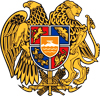 ՀԱՅԱՍՏԱՆԻ ՀԱՆՐԱՊԵՏՈՒԹՅՈՒՆ
ՍՅՈՒՆԻՔԻ ՄԱՐԶ
ԿԱՊԱՆ  ՀԱՄԱՅՆՔԻ  ԱՎԱԳԱՆԻ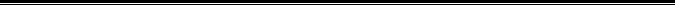 